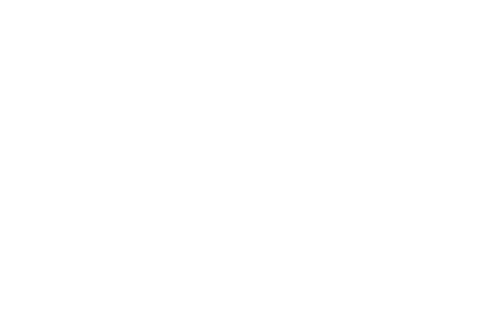 I can…To improve…RAGConduct independent research into a musical genre/artist and evaluate their importance.Learn a piece of music on a specific instrument/voiceRehearse successfully with a group, taking different roles and responsibilitiesPerform a piece of music successfully as part of a groupLessonLearning FocusKey words1Group listening – Why are the Beatles so important? history of the Beatles and their cultural significanceGenre, Merseybeat, Beatlemania2Independent research task – pick a song/album/moment from the Beatles and discuss the importance of it [continued work as ILO]subculture, British Invasion, album, studio recording3groups formed – select song to performSitar, Protest, psychedelic, politics,  4rehearsals of song – peer feedback of work in progressInfluence, Cultural appropriation, 5Assessment of final performances – assessment of independent learning taskPerformance, structure, dynamics, rhythm, 